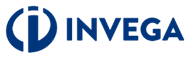 DeklaracijA, patvirtinanti, kad Pareiškėjas nuosavo kapitalo forma, kiek tai susiję su Tinkamu įtraukimu į Vertybinių popierių biržą, yra pritraukęs ne mažesnę kaip 500 000 Eur (penkių šimtų tūkstančių eurų) sumą, kuri iki prašymo pateikimo yra sumokėta pinigais ar turtiniu įnašuPatvirtinu, kad vykdant mano atstovaujamo Pareiškėjo akcijų platinimą ir akcijų įtraukimą į Vertybinių popierių biržą, mano atstovaujamas Pareiškėjas iki akcijų įtraukimo į Vertybinių popierių biržą arba ne vėliau kaip per 60 dienų po tokio įtraukimo nuosavo kapitalo forma yra pritraukęs ne mažesnę kaip 500 000 Eur (penkių šimtų tūkstančių eurų) sumą, kuri iki prašymo pateikimo buvo sumokėta (įnešta) pinigais ar turtiniu įnašu.__________________________________________	___________________________________________________Pareiškėjo atstovo pareigos			Parašas*, vardas, pavardė*Deklaracija turi būti pasirašyta kvalifikuotu elektroniniu parašuPareiškėjasPavadinimas:Įmonės kodas: